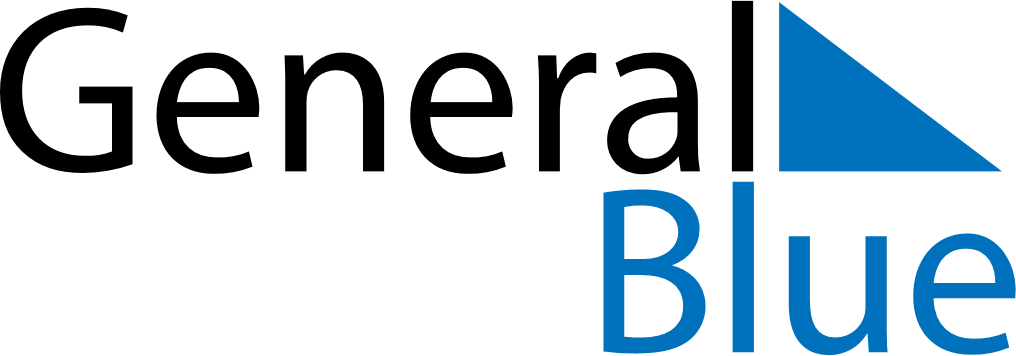 April 2030April 2030April 2030April 2030GuatemalaGuatemalaGuatemalaSundayMondayTuesdayWednesdayThursdayFridayFridaySaturday123455678910111212131415161718191920Maundy ThursdayGood FridayGood FridayEaster Saturday2122232425262627Easter Sunday282930